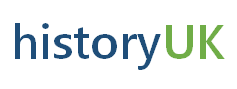 AGENDAThe Annual General Meeting of History UK will take place on 8 December 2021 via Zoom:https://roehampton-ac-uk.zoom.us/j/5632290825?pwd=RFlvMjV6TlhwTFVOTHFpSmwrNFQ5Zz09Meeting ID: 563 229 0825Passcode: dU7D2qMatters arisingCo-Convenors’ Report Research consultancy ‘Advocating for History’ updateIdeas for events and projectsVacanciesWe have been busy over the past year. Throughout the year, we have continued to monitor news of cuts and closures at institutions across the country, responding with statements on our blog and letters of support. We have participated actively in the work of the Arts and Humanities Alliance in response to these threats to the health of the discipline. We thank all of you who have contributed to our efforts in this regard, especially in helping us to write statements of support, which are much valued by colleagues. In the Autumn we employed two consultants to conduct research into the current state of History provision in the UK and to provide guidance on staff advocacy. An interim report on this work will be provided at the AGM, with time for discussion. A launch event will take place in February 2022, at which time the consultants’ final report will be shared with the steering committee.  In summer 2021, we provided some funding to support Jon Chandler (UCL) to develop the History Skills Passport project. Jon will be giving an update on the project at the AGM. We continued our long-running partnership with The National Archives, with an event on ‘Research Resilience’ with the NA’s Higher Education Archives Programme team.Our Jobs Boot Camp made its return (after a year off in 2020) in September 2021, organised by Simon Peplow (Warwick). We have continued our focus on the staff and student experience, particularly in relation to teaching and learning, by building on the Pandemic Pedagogy initiative with a series of blogs in January 2021.In spring 2021, we provided some funding (along with the EMC and RHS) to support a research assistant to work with Marcus Collins and Jamie on the Post-Pandemic Pedagogy project (looking at the impact of the shift online and staff and student preferences for the future of History teaching in HE), which will be written up in a report in the new year and in article for TRHS. In the summer and autumn, we also provided some funds to support a pilot project, led by Sarah Holland and Adam Budd (Edinburgh) on the impact of the pandemic on EDI issues. Sarah has provided a more detailed report on progress.As we go into 2022, we encourage steering committee members to come forward with ideas for new projects and events that can be supported by History UK.Yolana Pringle and Jamie Wood, December 2021History Skills Passport (Jon Chandler)Treasurer’s reportEducation Officer’s reportHistory UK Education Officer Report (Dec 2021)HUK EDI ProjectFirst phase of the project complete: two focus groups with representatives (Directors of Teaching and EDI leads or equivalents) from institutions from the East Midlands Centre for History Teaching and Learning and completion of interim report (see attached)The interim report is based on the discussions with the focus groups. It is a work in progress, intended to provide a summary of the project so far and provide direction for the next phase of the project.Feedback on interim report welcome – especially in terms of:key areas of investigation for the next phase of the projectidentifying subject-specific aspects of EDI workother aspects of EDI and inclusive pedagogies that would be useful to pursueany other commentsSecond phase of the project: identifying institutions/representatives from institutions across the UK for second set of focus groups – these focus groups will build on the findings from the first phase and particularly hone in on what participants think is subject specific about the EDI work being undertaken/how the pandemic has affected EDI work in history.  HUK Assessment EventThe aim of the workshop is to explore assessment formats in Higher Education, especially beyond the traditional essay exam, and to make links with assessment in schools and skills required in careers. as well as showcase a range of case studiesTo be held online in late Spring/early Summer 2022CFP to be circulated (see below)If you have recommendations for speakers for the event (especially international contributions or relating to schools and employability), please let me knowEDI Officer’s reportResearch Officer’s reportThis has been something of a quiet year, so the report is quite short.We had our joint event with the National Archives on Research Resilience on 21st April 2021. It had around 60 attendees, mainly from the archives sector, but with some representation from historians as well. We heard about both the challenges that researchers and archivists have been facing over the last year and a half, and some of the ways they have been working to meet these challenges. We are working on some individual and collective blog posts that will be shared on the HistoryUK site to recap the key points and to look to the future. For our next HistoryUK research event, we have been considering a workshop on Historians and the Media, or an event on Research Grants, to be held in 2022. Both themes could be beneficial, so I would appreciate the feedback from colleagues as to which theme they think would be most useful (and of course any suggestions for potential speakers).SKB, December 2021Communications Officer’s reportECR Officer’s reportReport from Representatives from Wales, Northern Ireland and ScotlandLimit to Steering Committee numbers (to include a change to the constitution)Nomination of new Steering Committee membersUpdates on challenges facing History staffAny Other Business / Date of Next Meeting